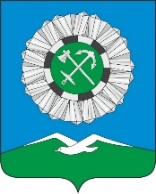 РОССИЙСКАЯ ФЕДЕРАЦИЯИркутская область Слюдянское муниципальное образованиеАДМИНИСТРАЦИЯ СЛЮДЯНСКОГО ГОРОДСКОГО ПОСЕЛЕНИЯСлюдянского районаг. СлюдянкаПОСТАНОВЛЕНИЕот ___________________ № ______О внесении изменений в приложение №3 постановления администрации Слюдянского городского поселения от 18.03.2022 г. № 220 «Об утверждении Положения о муниципальном звене территориальной подсистемы единой государственной системы предупреж-дения и ликвидации чрезвычайных ситуаций на территории Слюдянского муниципального образования»В соответствии с Федеральным законом от 21 декабря 1994 г. № 68-ФЗ «О защите населения и территорий от чрезвычайных ситуаций природного и техногенного характера», постановлением Правительства Российской Федерации от 30 декабря 2003 г. № 794 «О единой государственной системе предупреждения и ликвидации чрезвычайных ситуаций», постановлением администрации Иркутской области от 25 августа 2008г. № 243-па «О территориальной подсистеме Иркутской области единой государственной системы предупреждения и ликвидации чрезвычайных ситуаций» и руководствуясь ст. 47, 49  Устава Слюдянского муниципального образования, зарегистрированного Главным управлением Министерства юстиции Российской Федерации по Сибирскому федеральному округу                 23 декабря 2005 года №RU385181042005001, с изменениями и дополнениями, зарегистрированными Управлением Министерства юстиции Российской Федерации по Иркутской области от 6 декабря 2021 года №RU385181042021002,ПОСТАНОВЛЯЕТ:Внести изменения в приложение № 3 постановления администрации Слюдянского городского поселения от 18.03.2022 г. № 220 «Об утверждении Положения о муниципальном звене территориальной подсистемы единой государственной системы предупреждения и ликвидации чрезвычайных ситуаций на территории Слюдянского муниципального образования» и читать его в новой редакции (прилагается).Настоящее постановление вступает в силу с момента его официального опубликования.Опубликовать настоящее постановление в газете «Байкал-новости» или в приложении к ней и разместить на официальном сайте администрации Слюдянского муниципального образования.4. Контроль за исполнением настоящего постановления оставляю за собой.Глава Слюдянского муниципального                      проект                                           В.Н. СендзякобразованияПриложение утвержденное администрацией Слюдянского городского поселения от ___________ № _____«Приложение № 3 утвержденное постановлением администрации Слюдянского городского поселения от 18.03.2022 г.  № 220»Силы и средства постоянной готовности Слюдянского муниципальногообразованияОрганами повседневного управления муниципального звена ТП РС ЧС являются:- единая дежурно-диспетчерская служб (ЕДДС) района, объектов и организаций в том числе ДДС ПЧ-52 ГУ «3 ОФПС по Иркутской области» и ОНД по Слюдянскому району.В состав сил и средств входят:ЕДДС МО Слюдянский район;поисково-спасательное подразделение ФГКУ «Байкальский поисково-спасательный отряд ЧС России» (БПСО);Южный поисково-спасательный отряд аварийно-спасательной службы ОГБУ «Аварийно-спасательная служба Иркутской области» (ЮПСО);Байкальский инспекторский участок Центр ГИМС Главного управления МЧС России по Иркутской области;Противопожарная защита:- 52 ПСЧ (по охране г. Слюдянка) 3 ПСО ФПС (г. Ангарск) ГУ МЧС России по Иркутской области;аварийно-технические группы (бригады) по устранению аварий на электрических сетях (ОГУЭП Облкоммунэнерго);аварийно-технические группы (бригады) ООО «УКС», МБУ «Благоустройство»;резервы финансовых и материальных ресурсов поселения;система связи и оповещения.Ответственное лицо специально уполномоченного на решение задач в области защиты населения и территорий от ЧС и гражданской обороны Слюдянского МО - глава Слюдянского муниципального образования Сендзяк Владимир Николаевич.Для проведения аварийно-спасательных и других неотложных работ в районе ЧС в зависимости от обстановки в первую очередь могут быть привлечены дежурные смены сил постоянной готовности, с последующим их наращиванием (таблица 1).Срок приведения в готовность формирований, согласно нормативам, составляет:повышенной готовности - Ч+6 час.- других формирований - Ч+12 час.Руководство работами по ликвидации чрезвычайных ситуаций и восстановление жизнедеятельности населения организует глава администрации муниципального образования совместно с КЧС и ПБ.                    Таблица 1. Силы и средства постоянной готовности муниципального звена ТП РС ЧС№п/пНаименованиеподразделения,службыЧисленностьЧисленностьЧисленностьЧисленностьЧисленность дежурной сменыЧисленность дежурной сменыЧисленность дежурной смены№п/пНаименованиеподразделения,службыл/счел.л/счел.техникаед.техникаед.Численность дежурной сменыЧисленность дежурной сменыЧисленность дежурной смены№п/пНаименованиеподразделения,службыпоштатупоспискупоштатупоспискул/сТехника(б/р)Техника(резерв)123456789152 ПСЧ (по охране г. Слюдянка) 3 ПСО ФПС (г. Ангарск) ГУ МЧС России по Иркутской области5958788262.Аварийно- техническая бригада на электрических сетях12221213БПСО431022324ЮПСО10103313